BWSFC Players Registration Form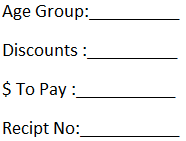 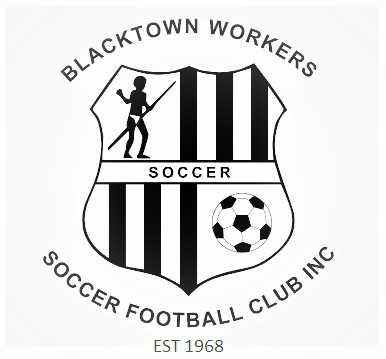 Workers Club Member No__________________Sighted By: __________________________Today’s Date: ______________________ Players Name: _________________________________________Players Date of Birth: _____________________________Players Home Address:______________________________________________________Suburb:___________________________ State:_______________Postcode:______________________Mobile Ph Number____________________________Email:____________________________________Players Jersey Size: ________________ Players Shorts Size: _____________ Players Socks Size: ____________I state that:I am a free agent and able to register for the current season with BWSFC lnc.I am not a suspended or disqualified person.lf suspended WHY?.______________________________________________________________________I am not unfinancial with any other soccer club, association, or soccer body.I am not registered with any other soccer club, association or body under this or any other name or alias. I agree to abide by the rules of the BWSFC lnc and their affiliated bodies.I agree to pay the registration fee, club membership and other fees or fines as levied by the BWSFC lnc committeeI understand failure to do so can make me unfinancial from all football activities until fees are paid to BWSFC lnc.I acknowledge that the committee may impose additional sanctions upon me should I receive a penalty from the association due to my conduct during, or at, a game.I agree to abide by the committee's decision and reserve my rights of appeal under the constitution of the BWSFC lnc.I understand that Soccer Football is a contact sport and that injuries may occur and as a part of my registration I indemnify the Blacktown Workers Club, BWSFC lnc and the BDSFA lnc for any injuries, or financial loss, that may occur on, during or after a sanctioned event, training session or game.I agree to be bound by the BDSFA lnc player's code of conduct. Details of the BDSFA lnc Privacy Policy and player's code of conduct can be found on www.bdsfa.com.I am a current financial member of the Blacktown Workers Club.Refund Policy:All refund requests must be submitted in writing to the Club Secretary via email, All Refunds requested prior to Orientation Day or prior to a Players registration card being issued will be subject to a $30.00 Administration fee. Refund requests submitted after being registered with BDSFA equates to a NIL REFUND. Please note that the timeline for receiving refunds will be 4 to 6 weeks fromreceipt of refund request and once approved by the BWSFC Committee.APPLICATION FOR MEMBERSHIP OFBLACKTOWN WORKERS SOCCER FOOTBALL CLUB lnc.Blacktown Workers Soccer Club incorporated (incorporated under the Associations incorporation Act 1984.)I, _____________________________________________________________________________________________(Full name of Player if Player is under 18 please write parent or guardian full name)Of,______________________________________________________________________________________________________________(Address)Hereby apply to become a member of Blacktown Workers Soccer Football Club Inc and agree to be bound by the rules/regulations and constitution of Blacktown Workers Soccer Football Club lnc and its Affiliates.Signature of Applicant______________________________________________________ (if applicant is under 18 parent/guardian to sign)